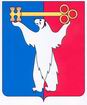 АДМИНИСТРАЦИЯ ГОРОДА НОРИЛЬСКАКРАСНОЯРСКОГО КРАЯРАСПОРЯЖЕНИЕ02.11.2017	                                       г. Норильск		                              № 6451О признании утратившим силу распоряжения Администрации города Норильска 
от 30.06.2011 № 2449В целях упорядочения правовых актов Администрации города Норильска,Признать утратившим силу распоряжение Администрации города Норильска от 30.06.2011 № 2449 «Об утверждении примерной формы соглашения о межведомственном взаимодействии в сфере документооборота при реализации Федерального закона от 27.07.2010 № 210-ФЗ «Об организации предоставления государственных и муниципальных услуг»».Разместить настоящее распоряжение на официальном сайте муниципального образования город Норильск.И.о. Главы города Норильска							А.В. Малков